Образование:   высшееТаганрогский государственный педагогический институт Квалификация: учитель физики и математики 25.06.1994г."Ростовский гос экономический университет (РИНХ)"ведение деятельности в сфере пед образования по программе "Физическая культура" 05.05.2015Стаж: Принят в МОБУ ДОД ДЮСШ № 1 тренером-преподавателем 01.09.2012г.( по совместительству) и работает по настоящее время.Результаты педагогической деятельности: За время работы в ДЮСШ № 1 были подготовлены призеры и победители городских, региональных и всероссийских соревнований.МЕТОДИЧЕСКИЙ  ПАСПОРТ тренера-по ВБЕ МБУ «СШ № 1»  СУШКИНА  КОНСТАНТИНА  ЮРЬЕВИЧА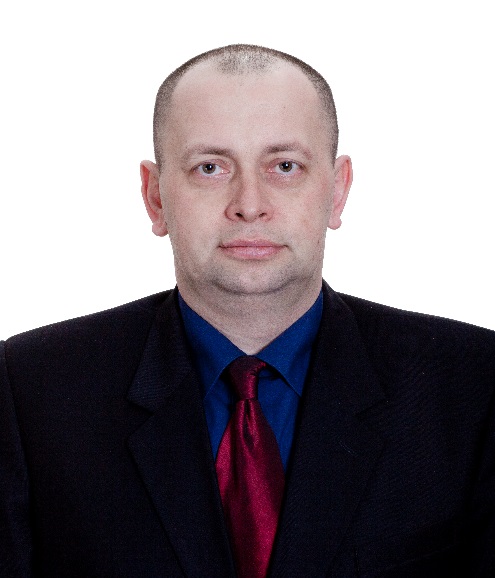 